Nom de l’enfant ……………………………..………….. Prénom…………...…………………………..................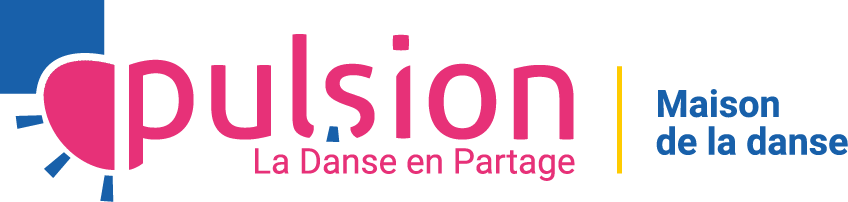 Nom du responsable légal ………..…………...……………...………………………………………………………...Adresse …………………………...……………………………………………………………………………………………….Code Postal |__|__|__|__|__| Ville …………………… E-mail (en majuscule) ………………………………………..Mobile SMS |__|__|__|__|__|__|__|__|__|__| Date de naissance de l’enfant |__|__/__|__/__|__|__|__| Adhérent 2021-2022 		□ OUI			 □ NONJ’ai bien noté que : Mon dossier d’inscription comprend 1 photo, 1 certificat médical, 1 justificatif de domicile, mon règlement et le cas échéant un R.I.B. et une demande de prélèvement mensuel. Passé le délai légal de sept jours de réflexion, mon inscription devient définitive. La cotisation est forfaitaire pour l’année et non remboursable y compris en cas d’interruption pour raison médicale.Si je m’inscris pour la première fois, Pulsion propose des cours d’essai du 12 au 23 septembre 2022 afin de choisir la discipline qui me conviendra le mieux. Dans ce cas, je remplis une fiche d’inscription qui ne sera enregistrée qu’une fois l’essai confirmé. A partir du 26 septembre 2022 et tout au long de l’année, il est possible de prendre un ticket cours afin d’essayer avant de s’inscrire.□ L’adhérent autorise Pulsion à utiliser son image dans le seul but de promouvoir les activités de l’association, sans contrepartie financière.Fait à Istres, le …………………….				SignatureENFANTS NÉS EN 2017, 2018 ET 2019 (ECOLE MATERNELLE)□ Jardin Dansant (enfants nés en 2019)     □ Eveil 1ère année (enfants nés en 2018)      □ Eveil 2ème année (enfants nés en 2017)Jour et horaire choisi ……………………………………………………………………………………………………………..ENFANTS DE 6 à 10 ans (ECOLE PRIMAIRE)CHOISIR L’(ES)ACTIVITÉ(S) DANSE, JOUR(S) ET HORAIRE(S)ENFANTS DE 6 à 10 ans (ECOLE PRIMAIRE)CHOISIR L’(ES)ACTIVITÉ(S) DANSE, JOUR(S) ET HORAIRE(S)ENFANTS DE 6 à 10 ans (ECOLE PRIMAIRE)CHOISIR L’(ES)ACTIVITÉ(S) DANSE, JOUR(S) ET HORAIRE(S)□ Initiation 1 (enfants nés en 2016)                                            □ Initiation 2 (enfants nés en 2015)                                            □ Modern’ jazz (à partir de 8 ans)              □ Contemporain (à partir de 8 ans)            □ Classique (à partir de 8 ans)                   □ Flamenco (à partir de 8 ans)                   □ Hip-Hop (à partir de 8 ans)                     □ Bollywood (à partir de 8 ans) Niveau …………………...Niveau …………………...Niveau …………………...Niveau …………………...Niveau …………………...Niveau …………………...Jour et horaire …………………………………………..Jour et horaire …………………………………………..Jour et horaire …………………………………………..Jour et horaire …………………………………………..Jour et horaire …………………………………………..Jour et horaire …………………………………………..Jour et horaire …………………………………………..Jour et horaire …………………………………………..